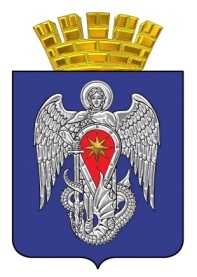 МИХАЙЛОВСКАЯ ГОРОДСКАЯ ДУМАВОЛГОГРАДСКОЙ ОБЛАСТИРЕШЕНИЕПринято Михайловскойгородской Думой 28 декабря 2021 г.                                                                  № 481 Об утверждении прогнозного плана (программы) приватизации имущества, находящегося в собственности городского округа город Михайловка Волгоградской области, на 2022 год и плановый период 2023 и 2024 годов	В соответствии с федеральными законами от  06.10.2003 № 131-ФЗ «Об  общих  принципах  организации  местного  самоуправления в Российской  Федерации»,                  от 21.12.2001 № 178-ФЗ «О приватизации государственного и муниципального имущества», руководствуясь требованиями Положения о приватизации имущества, находящегося в собственности городского округа  город Михайловка Волгоградской области, утвержденного решением Михайловской городской Думы от 29.12.2020                № 360, статьей 19 Устава городского округа город Михайловка Волгоградской области, Михайловская городская Дума Волгоградской областиРЕШИЛА:1. Утвердить прогнозный план (программу) приватизации имущества, находящегося в собственности городского округа город Михайловка Волгоградской области, на 2022 год и  плановый период 2023 и 2024 годов  (прилагается).2.  Администрации городского округа город Михайловка Волгоградской области осуществить приватизацию имущества, находящегося в собственности городского округа город Михайловка Волгоградской области в соответствии с настоящим решением и действующим законодательством Российской Федерации.3. Настоящее решение подлежит официальному опубликованию.4.  Признать утратившими силу следующие решения Михайловской городской Думы:-   от 25.12.2020 № 355 «Об утверждении прогнозного плана (программы) приватизации муниципального имущества, находящегося в собственности городского округа город Михайловка Волгоградской области, на 2021 год и на плановый период 2022 и 2023 годов»;- от 08.04.2021 № 381 «О внесении изменений в решение Михайловской городской Думы Волгоградской области от 25 декабря 2020 № 355 «Об утверждении прогнозного плана (программы) приватизации имущества, находящегося в собственности городского округа город Михайловка Волгоградской области на 2021 год и на плановый период 2022 и 2023 годов»;- от 19.08.2021 № 429 «О внесении изменений в решение Михайловской городской Думы Волгоградской области от 25 декабря 2020 № 355 «Об утверждении прогнозного плана (программы) приватизации имущества, находящегося в собственности городского округа город Михайловка Волгоградской области на 2021 год и на плановый период 2022 и 2023 годов».5. Настоящее решение вступает в силу с 01.01.2022 г.Врио председателя Михайловской городской ДумыВолгоградской области                                                                                 П.Г. ЛоктионовГлава городского округагород МихайловкаВолгоградской области                                                                                       А.В. Тюрин28 декабря 2021 г.